Name __________________ _________ Person to Research ___________________________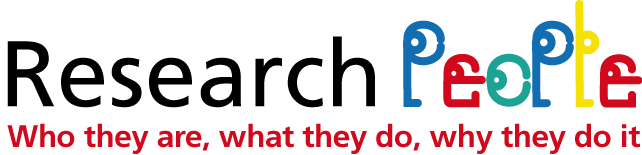 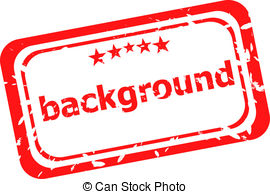 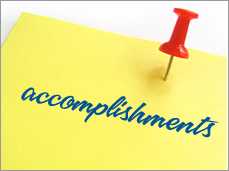 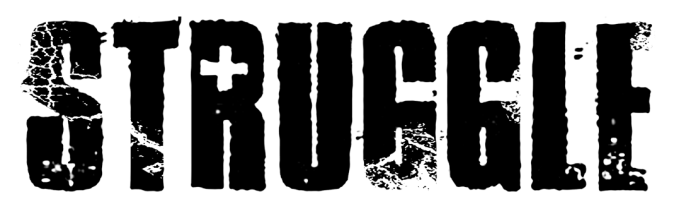 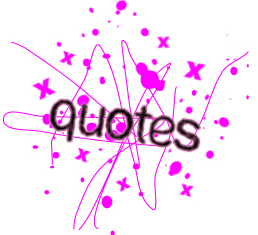 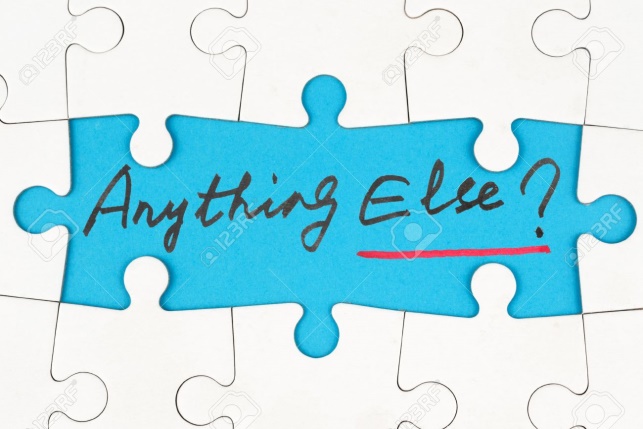 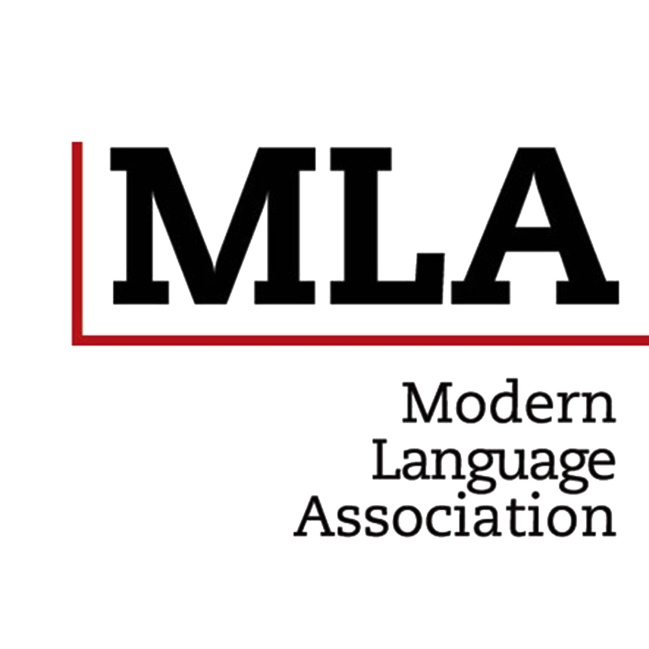 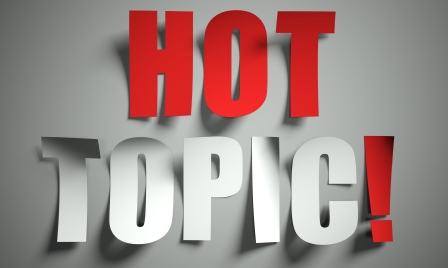 